RIBS WITH POTATOES
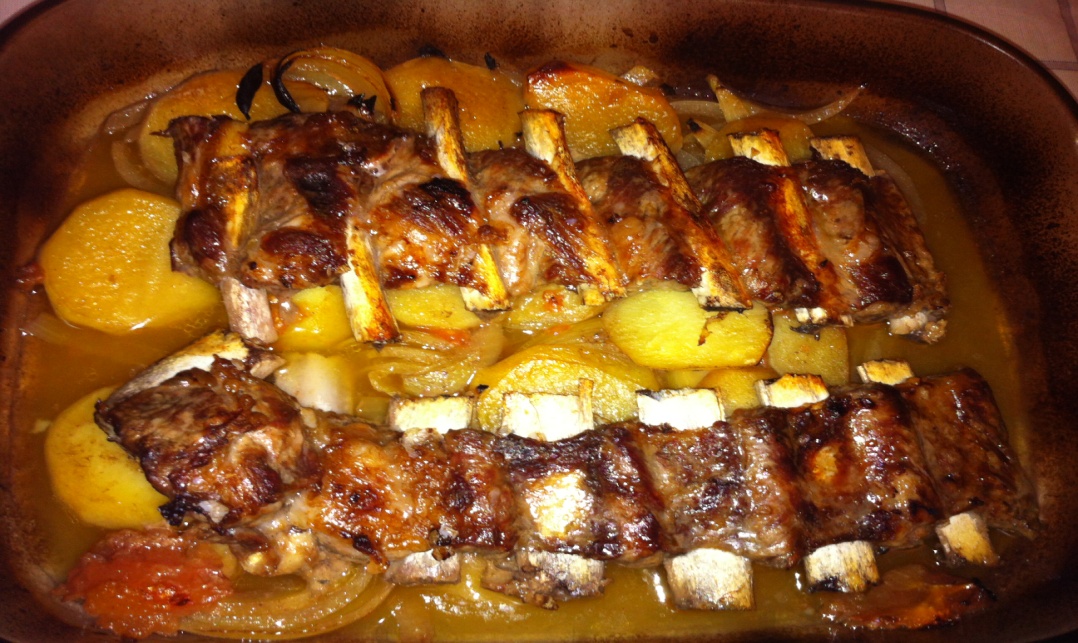 Ingredients:pork ribschickenpotatoesa clove of garlichalf onionolive oilsalt and pepperlaurelUtensils:knifespatulabaking sheetMethod:  Preheat the oven to 180º.Put the ribs, the chicken, the clove of garlic and the laurel on the baking sheet.Peel the potatoes and cut the onion.After that, put the ribs, the chicken, the clove of garlic and the laurel in the oven for 30 minutes. And later, add the potatoes and the onion in the oven for 60 minutes. And finally get it out of the oven and put it on the plates.Mmmm... This stew is delicious.